Сценарий осеннего праздника для старших групп                       «Осенняя сказка».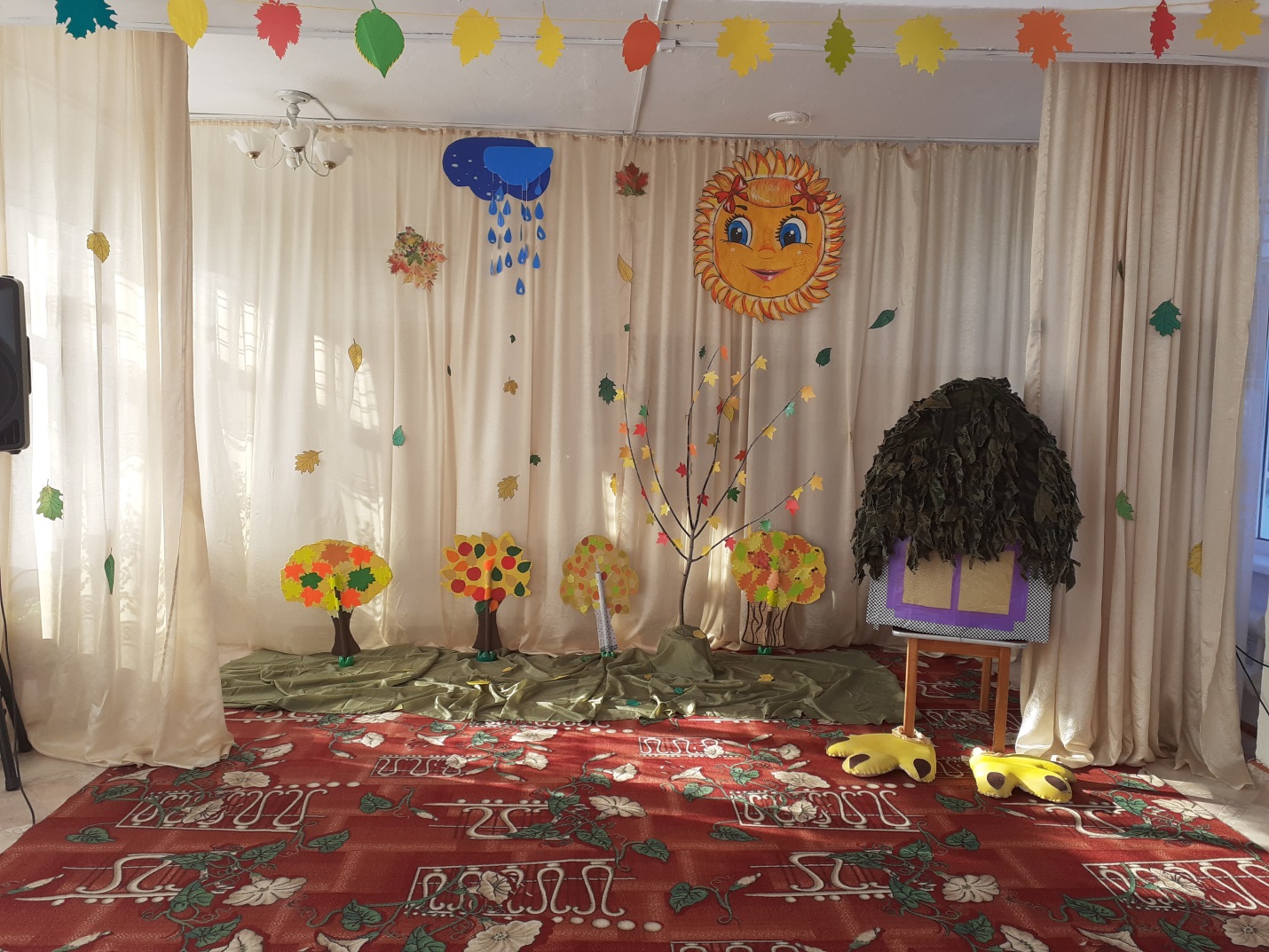 Дети под музыку входят в зал парами.Ведущий: Музыкальный зал у нас: Так украшен только раз:Листьями, грибами – Посмотрите сами!Мои милые ребятки, отгадайте – ка загадку:«Перестали птички петь, солнце плохо греет,И на улице теперь стало холоднее.Дождик часто поливает, а когда это бывает?»(дети отвечают).1 ребёнок:Осень красит золотом рощи и леса.Слышатся прощальные птичьи голоса.Алые и жёлтые ветер листья рвёт,Кружит, кружит в воздухе пёстрый хоровод.2 ребёнок:Осень на опушке краски разводила,По листве тихонько кистью проводила.Пожелтел орешник и разделись клёны,В пурпуре рябины, дуб ещё зелёный.3 ребёнок:Стало вдруг светлее вдвое,Двор, как в солнечных лучах,Это платье золотое у берёзы на плечах.4 ребёнок:Утром выйдем мы во двор – Листья сыплются дождём!Под ногами шелестят, и летят, летят, летят!!!1.ПЕСНЯ « ЛИСТОЧКИ»(после песни ведущий собирает листья у детей, и они садятся на стулья).5 ребёнок:Даже у кошки – вот чудеса!Желтее за ночь стали глаза.И теперь до самой весныСниться ей будут жёлтые сны.А секрета вовсе и нет – В жёлтой краске весь белый светИ цветы, и листва.Значит опять к нам осень пришла!2.ПЕСНЯ «ВОТ И ОСЕНЬ У ПОРОГА»(под музыку в зал входит Осень, держит в руках волшебную кисточку).Осень: Как красиво в вашем зале, мир уюта и тепла.Вы меня стихами звали, наконец – то я пришла!Своей кисточкой волшебной перекрашиваю яВсю осеннюю природу, и деревья, и поля.А сейчас, мои ребятки, отгадайте – ка загадки!Нарядилась Алёна в сарафанчик свой зелёный,Завила оборки густо, а зовут её……(Капуста).Наши поросятки выросли на грядке,К солнышку бочком, хвостики крючком……(Огурцы).Длинный красный нос, по макушку в землю врос.Лишь торчат на грядке зелёные пятки……(Морковь).Прежде, чем его мы съели, Мы наплакаться успели…… (Лук).И зелен, и густ, на грядке вырос куст,Покопай немножко, под кустом ……(Картошка).Осень: Молодцы, ребята!!! Все мои загадки отгадали. А теперь, я хочу поиграть с вами. Помогите мне собрать овощи с грядок.3. ИГРА – ЭСТАФЕТА «СОБЕРИ ОВОЩИ».(в зал вбегает Баба Яга)Баба Яга: Ой, куда-то я попала? Это кто тут так шумит?         У меня от ваших криков голова с утра болит!Вед. Дети, мне кажется, что это Баба Яга!Б.Я. Да, это я!Вед. Здравствуй, Баба Яга!Б.Я. Здрасьте, коль не шутите! Что тут у вас тут происходит?Вед. Праздник осенний у нас. Видишь, Осень сама здесь в гостях.( Б.Я. ходит вокруг Осени)Б.Я. Это ты, стало быть, Осень? А чем докажешь?Осень: А разве ты не видишь? Посмотри на мой наряд! Видишь, какой он красивый, весь расшитый!Б.Я. Да, платьице, конечно, не из дешевых! Поди за границей прикупила!Осень: Мое это платье! Вед. Да ты, Баба Яга, посмотри, какие у нее волосы золотые, какое лицо красивое!Б.Я. Удивила! Сейчас тебе за хорошие деньги в салоне красоты такой макияж сделают, себя не узнаешь!(смотрит на себя в зеркало) Да, не фонтан, конечно!Все равно не верю, что ты – Осень!Осень: Посмотри, у меня и волшебная кисточка есть, ею я всю природу вокруг себя перекрашиваю: и деревья, и кусты. Где она коснется, там все становится золотым!Б.Я. А чем докажешь, что она волшебная?Осень: Смотри! Видишь, листик зеленый? (проводит кисточкой) А теперь какой?Б.Я. Ба, золотой! Н-да, это вещица дорогая!Вед. Б. Я.,а какие красивые листочки нам Осень подарила! Листья мы сейчас поднимем и закружим в вальсе с ними.4. ТАНЕЦ «ЖЕЛТЫЙ ВАЛЬС»(Баба Яга крадёт волшебную кисточку и убегает в свою избушку).Осень (замечает пропажу волшебной кисточки):Ах, вот беда!!! А что делать, я не знаю,У меня невесть куда кисть пропала золотая.Кисть волшебная, которой перекрашиваю яВсю осеннюю природу, и деревья, и поля!Вед. Осень, так это, наверно, Б.Я. твою волшебную кисточку украла!Осень: А что же я без нее делать буду? (садится на стульчик и плачет, входит Лесовик)Лесовик: Ой-ой, непорядок в лесу. Что-то Осень плохо поработала: кусты да деревья не все пожелтели, птицы на юг не все улетели. Ой, а кто это здесь плачет?Здравствуйте, дети! Я – старичок Лесовичок. Вы не видели Осень?Вед. Здравствуй, старичок Лесовичок. Да вот же она!Лесовик: А я тебя обыскался! Думаю, почему до конца работу свою не выполнила? О чем ты плачешь?Осень: Несчастье у меня случилось! Украла Баба Яга мою волшебную кисточку, нечем мне теперь красоту наводить!Лесовик: Ах, вот оно что! Не печалься, Осень, я твоему горю помогу!(звучит песня Бабы Яги)У леса на опушке, жила Яга в избушке.Совсем перекосился, от древности домушко,И очень даже кстати, я кисточку нашла,Избушку перекрашу, чтобы теремом была!Потолок золотой и оконышко,Даже дверь со стеной – словно солнышко!Перед домом покрашу дорожку,Не забуду и вас курьи ножки!( Лесовик стучится в окно)Б.Я. Хто тама?Лесов. Свои!Б.Я. Хто такой, зачем меня беспокоить изволил? Ступай себе лесом!Лесов. Выходи, Баба Яга, поговорить надо! Лесовик - я здешний. Слышал я, что хулиганство ты в моем лесу учинила.Б.Я. Какое такое хулиганство? Лесов. Ты у Осени кисть волшебную украла?Б.Я. Да не брала я ничего, ей богу!Лесов: Дети, это Баба Яга кисточку стащила?Дети: Да!Лесов. А ну-ка, Баба Яга, не юли, быстро кисть сюда неси!Баба Яга: Да брешут они все!Лесов. Ну вот что, уважаемая Баба Яга, а скажи-ка мне, сколько лет ты живешь в этом лесу?Б.Я. Да почитай триста лет! А чаго?Лесов. Ягоды и грибы собирала?Б.Я. Собирала!Лесов. Варенье варила, грибы солила?Б.Я. А как же?Лесов. Травки поди впрок насушила?Б.Я. Не без этого! От хворобы всякой, чай уж не молоденькая!Лесов. Так вот, закончилась твоя спокойная жизнь. Так как я – хозяин здешнего леса, испокон веков его охраняю, справедливость соблюдаю. Так что, собирай свои пожитки и выселяйся из моего леса!Б.Я. Это куды?Лесов. На Кудыкину гору! А там ни ягод, ни грибов днем с огнем не найдешь!Б.Я. Не, не хочу на Кудыкину гору, у меня тут свое жилье имеется, хоть старенькое, да свое!Лесов. Да ты и избу с собой забирай!Б.Я. Ой, бедненькая я, несчастная, и ничего-то у меня нету, и никому-то я не нужна! Тоскливо мне, одиноко!Держите вашу кисть, так и быть, а то родимых мест из-за нее лишусь!(отдает кисть)Лесов. Вот так-то лучше! Ладно, не реви! Хочешь, я тебе настроение подниму? Сладкое любишь?Б.Я. А хто ж его не любит? Вишь, итак половины зубов нет, а все потому, что конфет много в детстве ела.Лесов. Конфеты я тебе дарить не буду, а вот ягоды полезные – пожалуйста!Вед. А давай-ка, Лесовичок, подарим Бабе Яге не просто ягодки, а ягодки – кокетки! Ягодки-кокетки, смело выходите и веселый танец свой всем покажите!5. ТАНЕЦ «ЯГОДКИ – КОКЕТКИ»Ведущий: Ну что, Баба – Яга, понравились тебе наши ягодки?Яга: Ох, и хороши, конечно! Вы умеете веселиться, а мне скучно одной!Ведущий: Это тебе скучно, потому что друзей у тебя нет.Яга: Друзей? Да. Скучно жить без друзей. А кто же со мной будет дружить?Ведущий: Вот ребятки, хочешь с ними подружиться?Яга: Очень хочу! Вед. Тогда поиграй с нами!6. ИГРА «БЕГ В КАЛОШАХ»Лесовик: Видишь, как оказывается здорово, когда у тебя много друзей!Б.Я. Прости меня, Осень, за то, что кисточку твою волшебную утащила, я больше никогда-никогда так делать не буду!Осень: Прощаю! Есть хорошая русская пословица: «Кто старое помянет, тому глаз вон!»Вед. Приглашаю всех вас встать, с Бабой Ягой потанцевать!7. ТАНЕЦ «РАЗГОВОР С БАБОЙ ЯГОЙ»Б.Я. Спасибо вам, дети, за праздник! Лесов. А нам пора в свой лес спешить, с Ягой мы будем дружно жить!Б.Я. Он будет лес свой охранять, а я вновь встречи с вами ждать.Вместе: До свидания, дети! (уходят)Осень:  Я столько совершу чудес, пойду, озолочу весь лес.Дам бусы красные рябинкам,Берёзкам - жёлтые косынки.Ковёр на землю постелю,Ежову норку утеплю.А ветер – как он будет рад, когда наступит листопад!Вас благодарить хочу, чем-то вкусным угощу.Кисточкой волшебной лишь взмахну сейчас,И корзинка с угощеньем появится для вас!Вед. Спасибо тебе, Осень, за твои подарки. А мы тебе хотим на прощание песню спеть.8.ПЕСНЯ «ОСЕНЬ ЗОЛОТАЯ»